pKLASA: 400-04/24-01/01URBROJ: 2106-24-24-2Buzet, 27. ožujka 2024. godineOBRAZLOŽENJE  GODIŠNJEG IZVJEŠTAJA O IZVRŠENJU FINANCIJSKOG PLANA ZA 2023. GODINUBroj  RKP: 17101 Obrazloženje Općeg dijela izvještajaSrednja škola Buzet (u daljnjem tekstu: Škola) proračunski je korisnik jedinice područne (regionalne) samouprave čija osnivačka prava obavlja Istarska županija.Škola je javna ustanova koja obavlja djelatnost srednjeg odgoja i obrazovanja u skladu s aktom o osnivanju Škole i rješenjima ministarstva nadležnog za poslove obrazovanja.Djelatnost Škole obuhvaća odgoj i obrazovanje te izvođenje programa srednjoškolskog obrazovanja mladeži i odraslih za stjecanje srednje i niže stručne spreme, programe osposobljavanja i usavršavanja za zanimanja te djelatnost autoškole. Djelatnost, odnosno programe, Škola ostvaruje na osnovi propisanog nastavnog plana i programa.Redovno obrazovanje u školskog godini 2022./2023. organizirano je kroz trogodišnje strukovno obrazovanje (strojarstvo, elektrotehnika) za 38 učenika, četverogodišnje strukovno obrazovanje (elektrotehnika) za 67 učenika, te  program opće gimnazije za 63 učenika što ukupno iznosi 168 učenika, dok je u školskoj godini 2023./2024. upisano 179 učenika.U Školi je ukupno zaposleno 42 djelatnika i to: 32 nastavnika, jedan stručni suradnik, 6 administrativno tehničkih djelatnika, dva djelatnika autoškole i ravnateljica.Ukupni prihodi za razdoblje 2023. godine iznosili su 963.849,54 eura što je 97,79 %  od ukupno planiranih prihoda na godišnjoj razini, a 106,88 % u odnosu na izvršenje iz 2022. godine. Povećanje prihoda najuočljivije je u prihodima iz nenadležnog proračuna (plaće, materijalna prava zaposlenika) te prihoda od prodaje proizvoda i pruženih usluga i od donacija. Ukupni prihod  sastoji se od pomoći iz inozemstva i od subjekta unutar općeg proračuna (račun 63) , prihoda od administrativnih pristojbi i po posebnim propisima (račun 65), prihoda od prodaje proizvoda i robe te pruženih usluga i prihodi od donacija (račun 66) te prihoda iz nadležnog proračuna (račun 67).Prihodi iz nadležnog proračuna (račun 67) ostvareni su u visini 114.488,42 eura što je 97,99% od godišnjeg plana, a 77,02 % u odnosu na izvršenje iz 2022. godine. Navedeni prihodi uključuju mjesečnu dotaciju osnivača Istarske županije za pokriće materijalnih rashoda koja je s obzirom na povećanje broja učenika uvećana u odnosu na 2022.godinu, materijalne rashode koji se isplaćuju temeljem stvarnog troška (električna energija, lož ulje, naknade za prijevoz na posao, premije osiguranja, sistematski pregledi zaposlenika), sredstva za investicijsko održavanje škole te sredstva za investicijsko ulaganje - ugradnju fotonaponskih panela na krovu zgrade škole.Prihodi od imovine (račun 64) su zanemarivi jer je banka ukinula obračun kamata koje je kvartalno isplaćivala za sredstva koja su se nalazila na žiro računu.Prihodi od pruženih usluga i donacija (račun 66) ostvareni su u visini 113.995,86 eura što je 94,45% u odnosu na godišnji plan, a 110,15 % u odnosu na polugodišnje izvršenje iz 2022. godine. Radi se o prihodima koji se ostvaruju obavljanjem djelatnosti obrazovanja odraslih, autoškole, pomoći kod posredovanja pri zapošljavanju učenika te prihodima od dobivenih donacija.Prihodi po posebnim propisima (račun 65) ostvareni su u visini 5.564,60 eura što je 80,70% u odnosu na godišnji plan, a 91,24 % u odnosu na izvršenje iz 2022. godine. Radi se o sredstvima koje učenici uplaćuju za sufinanciranje izvanučionične nastave te sredstvima ostvarenim od izdavanja duplikata svjedodžbi.Pomoći od nenadležnog proračuna te temeljem prijenosa EU sredstava (račun 63) ostvareni su u visini 729.800,60 eura što predstavlja  98,46 % u odnosu na godišnji plan, a 113,50 % u odnosu na izvršenje iz 2022. godine. Radi se o sredstvima državnog proračuna koja se osiguravaju za isplatu plaća  i materijalnih prava radnika (regresa, božićnice i dr.) te  manjim dijelom o sredstvima za isplatu školske sheme voća i higijenske potrepštine.Ukupni rashodi za razdoblje 2023.godine iznosili su 969.273,86 eura što je 96,55% od ukupno godišnjih planiranih rashoda, a 107,43% u odnosu na izvršenje u 2022.godini. Povećani rashodi odraz su porasta plaća zaposlenika, naknada za prijevoz na posao zaposlenika, ali i rasta cijena energenata te drugih materijalnih rashoda na tržištu.Po ekonomskoj klasifikaciji rashodi su iskazani na rashode poslovanja i rashode za nabavu nefinancijske imovine. Rashodi poslovanja ostvareni su u visini 931.166,47 eura što je 96,95% u odnosu na godišnji plan, a 105,71 % u odnosu na  izvršenje iz 2022.godine. Rashodi za nabavu nefinancijske imovine ostvareni su u visini 38.107,39 eura što je 87,58% u odnosu na godišnji plan, a 177,74% u odnosu na izvršenje iz 2022.godine. U ovoj godini realizirana je ugradnja fotonaponskih panela  kao što je ranije spomenuto te izvršena nabava školskog namještaja (klupa i stolica), dva projektora te motocikla A kategorije za potrebe obavljanja  djelatnosti autoškole. Preneseni višak prihoda koji je donesen iz 2022. godine iznosio je 30.928,35 eura. Isti se sastojao od sredstava za provođenje Erasmus projekta  u iznosu 4.184,52 eura,  sredstva od Grada Buzeta za Školsko sportsko društvo u iznosu 132,72 eura, donacija za maturante u iznosu 1.499,72 eura, sredstva iz Ministarstva za školski pribor i sportsku opremu  za učenike iz Ukrajine u iznosu 114,19 eura, preostala sredstva za Županijsko stručno vijeće u iznosu 59,30 eura te sredstva iz vlastitih prihoda poslovanja u iznosu 24.937,86 eura.  Krajem 2023. godine ostvaren je višak prihoda koji se prenosi u 2024. godinu u iznosu 25.491,03 eura. Navedeni višak sastoji se od sredstava MZO-a za provođenje projekta „Koncentracijom do vrha“ u visini 2.000,00 eura, sredstava Erasmus+ projekta u iznosu 199,53 eura, sredstava od grada Buzeta za aktivnosti Školskog sportskog društva u visini 250,00 eura,  donacije za maturante u visini  480,00 eura,  sredstava za rad Županijskog stručnog vijeća za preventivne programe u visini 97,19 eura  te  sredstava iz vlastitih prihoda poslovanja u visini 22.464,31 eura. Obrazloženje Posebnog dijela izvještajaPraćenje rashoda omogućeno je i kroz posebni dio izvještaja o izvršenju financijskog plana u kojemu su rashodi iskazani prema organizacijskoj, izvorima financiranja i ekonomskoj klasifikaciji, raspoređenih u programe koji se sastoje od aktivnosti. Rashodi su u ovom polugodišnjem razdoblju raspoređeni u šest programa te dvadeset pripadajućih aktivnosti.1. NAZIV PROGRAMA : REDOVNA DJELATNOST SŠ – MINIMALNI STANDARDAKTIVNOST A220101 Materijalni rashodi SŠ po kriterijima – minimalni standardi Materijalnim rashodima SŠ po kriterijima  financiraju se tekući izdaci za redovno poslovanje i odvijanje nastave. Sredstva se osiguravaju iz decentraliziranih sredstava osnivača,  a uplaćuju putem mjesečne dotacije. Visina dotacije određuje se prema broju učenika i razrednih odjeljenja. Sredstva se koriste za materijalne i financijske rashode, rashode za usluge te za tekuće održavanje  škole kako bi se omogućilo nesmetano obavljanje nastavnog procesa.AKTIVNOST A220102 Materijalni rashodi SŠ po stvarnom troškuMaterijalne rashode po stvarnom trošku financira Istarska županija prema kriteriju stvarnog izdatka, a sukladno Odluci o kriterijima, mjerilima i načinu financiranja decentraliziranih funkcija srednjih škola i učeničkih domova. Rashodi se odnose na troškove energenata (električne energije i lož ulja), osiguranje imovine, troškove prijevoza zaposlenika na posao te za sistematske preglede zaposlenika.  AKTIVNOST A220104 Plaće i drugi rashodi za zaposlene srednjih školaPlaće i druge rashode za zaposlene srednjih škola financira Ministarstvo znanosti i obrazovanja. Aktivnost uključuje sredstva koja su potrebna za isplatu plaće zaposlenicima. Izračunava se na temelju broja zaposlenika, osnovice za obračun plaće i koeficijenta složenosti poslova koji su propisani. MZO ujedno financira materijalna prava radnika koja su uređena kolektivnim ugovorima: Temeljnim kolektivnim ugovorom za javne službenike i namještenike i granskim kolektivnim ugovorom.CILJ USPJEŠNOSTI Provođenje mjera navedenih u Provedbenom programu Istarske županije za razdoblje 2022.-2025.godine, šifra mjere 2.1.2. Osiguranje i poboljšanje dostupnosti odgoja i obrazovanja djeci i roditeljima/starateljima i mjere 2.1.8. Osiguranje kvalitetnog odgojno obrazovnog kadra. Cilj je ostvaren uspješnim provođenjem nastavnog procesa u primjerenim materijalno-tehničkim uvjetima. Kvalitetno obrazovanje i odgoj učenika ostvareno je kontinuiranim usavršavanjem nastavnika (seminari, stručni skupovi, sastanci županijskih stručnih vijeća) te podizanjem nastavnog standarda na višu razinu.POKAZATELJI USPJEŠNOSTI Temeljem godišnjeg plana i programa rada realiziraju se predviđene aktivnosti. Jedan od pokazatelja uspješnosti je praćenje broja učenika koji su završili školu kao i njihova struktura uspjeha pri čemu na kraju školske 2022./2023. godine (uključujući dopunski rad i popravni ispit) od ukupno 168 učenika upisana u programe Škole, pozitivno su ocijenjena 163 učenika ili 97,02 %. Struktura općeg uspjeha je sljedeća: odličan uspjeh – 48 učenika ili 28,57 %, vrlo dobar –  80 učenika ili 47,62 %, dobar – 35 učenika ili 20,83 %, a 5 učenika ili 2,97 % nisu prošli razred.NAZIV PROGRAMA: PROGRAMI OBRAZOVANJA IZNAD STANDARDAAKTIVNOST A230101 Materijalni troškovi iznad standardaAKTIVNOST A230102 Županijska natjecanjaAKTIVNOST A230115 Ostali programi i projektiAKTIVNOST A230116 Školski list, časopisi i knjigeAKTIVNOST A230135 Školsko sportsko natjecanjeAKTIVNOST A230140 Sufinanciranje redovne djelatnostiAKTIVNOST A230154 Dani otvorene nastaveAKTIVNOST A230168 EU projekti kod proračunskih korisnikaAKTIVNOST A230169 Obrazovanje odraslihAKTIVNOST A230174 AutoškolaAKTIVNOST A230184 Zavičajna nastavaAKTIVNOST A230199 Školska shema AKTIVNOST A230209 Menstrualne higijenske potrepštineAktivnosti u okviru Programa obrazovanja iznad standarda odnose se na financiranje dijela stvarnih troškova prijevoza zaposlenika na posao i troškova energenata, sudjelovanje škole u raznim programima i projektima, sudjelovanje na školskim sportskim natjecanjima i županijskim natjecanjima,  osiguranje podmirenje troškova nesmetanog poslovanja Škole i kvalitetniju realizaciju odgojno - obrazovnih zadataka; provođenje Erasmus projekta za edukacije i usavršavanja, osiguranje odvijanja djelatnosti obrazovanja i usavršavanja odraslih, osiguranje odvijanja djelatnosti Autoškole, upoznavanje učenika sa životom i djelovanjem znamenitih buzetskih sugrađana, povijesti i običajima zavičaja, poticanje učenika na usvajanje zdravih prehrambenih navika te osiguranje higijenskih potrepština učenicama.CILJ USPJEŠNOSTI Provođenje mjera navedenih u Provedbenom programu Istarske županije za razdoblje 2022.-2025.godine, šifra mjere 2.1.2. Osiguranje i poboljšanje dostupnosti odgoja i obrazovanja djeci i roditeljima/starateljima. Cilj uspješnosti ostvaren je sudjelovanjem učenika u uspješnom provođenju raznih projekata i aktivnosti, uspješnim dovršetkom provođenja Erasmus projekta,  sudjelovanjem na sportskim i županijskim natjecanjima te postignutim dobrim rezultatima. Cilj uspješnosti djelatnosti Obrazovanja odraslih ostvaren je uspješnim završetkom polaznika srednjoškolskih programa obrazovanja odraslih, odnosno kod djelatnosti Autoškole uspješnim osposobljavanjem kandidata za vožnju. Škola nastoji omogućiti učenicima i polaznicima da razvijaju vještine i znanja potrebne za što lakše daljnje školovanje  i pronalaženje radnog mjesta na tržištu rada.POKAZATELJI USPJEŠNOSTI Kroz školsku godinu 2022/2023 naši su učenici sudjelovali na većem broju natjecanja na županijskoj razini a pokazatelj uspjeha su ostvareni rezultati na natjecanjima.Polaznici programa Obrazovanja odraslih uspješno su završavali upisane programe, a školska shema voća omogućila je učenicima zdravi obrok – svježe voće u cilju razvijanja zdravih prehrambenih navika i očuvanju zdravlja.Pokazatelji rezultata za mjeru 2.1.2.:NAZIV PROGRAMA: INVESTICIJSKO ODRŽAVANJE SREDNJIH ŠKOLA3.1. AKTIVNOST A240201 Investicijsko održavanje SŠ- minimalni standardIstarska županija kao osnivač financira rashode za tekuće i investicijsko održavanje i hitne intervencije sukladno Odluci o kriterijima, mjerilima i načinu financiranja decentraliziranih funkcija srednjih škola i učeničkih domovaCILJ USPJEŠNOSTI Cilj uspješnosti je osigurati nesmetan, kvalitetan i siguran  rad školske ustanove. POKAZATELJI USPJEŠNOSTI Mjere 2.1.1. (Izgradnja, rekonstrukcija, dogradnja i opremanje osnovnih i srednjih škola te učeničkih domova) iz Provedbenog programa Istarske županije 2022.-2025. sa ciljem osigurati nesmetan, kvalitetan i siguran  rad školske ustanove.Uspješno je pregrađena jedna učionica za potrebe održavanja nastave.Pokazatelji rezultata za mjeru 2.1.1.:NAZIV PROGRAMA: KAPITALNA ULAGANJA U SREDNJE ŠKOLE4.1. AKTIVNOST K240417 Fotonaponske elektrane kod SŠU okviru ove aktivnosti planirana je ugradnja fotonaponskih panela na krovu zgrade škole u cilju podizanja energetske učinkovitosti škole, korištenju obnovljivih izvora energije i zaštiti okoliša.CILJ USPJEŠNOSTI Cilj uspješnosti je osigurati veću razinu energetske učinkovitosti  školske ustanove. POKAZATELJI USPJEŠNOSTI Realizirana je  ugradnja fotonaponskih panela na krovu zgrade škole te je ista stavljena u funkciju.Pokazatelji rezultata za mjeru 2.1.1.:NAZIV PROGRAMA: OPREMANJE U SREDNJIM ŠKOLAMA5.1. AKTIVNOST K240601Školski namještaj i oprema5.2. AKTIVNOST K240604 Opremanje kabinetaU okviru ovih aktivnosti planirana je nabavu opreme i namještaja za  učionice, radionice i ostale  prostorije u školi radi poboljšanja uvjeta i kvalitete rada u skladu s financijskim mogućnostima. Ujedno je planirana nabava knjiga -  lektira za knjižnicu.CILJ USPJEŠNOSTI Cilj programa je opremanje nastavnika, djelatnika i učenika potrebnom opremom za izvođenje nastave te poboljšanje materijalnih uvjeta za izvođenje nastave. POKAZATELJI USPJEŠNOSTIRealizirana je nabava školskih stolova i klupa te školskih ploča za potrebe održavanje nastave, zatim garderobnih ormara, klima uređaja te dva projektora. Također nabavljeni su novi lektirni naslovi za školsku knjižnicu.Pokazatelji rezultata za mjeru 2.1.1.:Podaci o stanju novčanih sredstava na računuStanje novčanih sredstava škole na početku 2023. godine iznosilo je 33.387,73 eura, a na kraju 39.404,47 eura.	           							      RAVNATELJICAMargareta Gumilar, prof.                                                                                                                                                      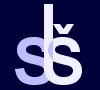 Srednja škola BuzetSrednja škola BuzetSrednja škola Buzet52420 Buzet, Antuna Cerovca-Tončića 7        oib: 9375529119152420 Buzet, Antuna Cerovca-Tončića 7        oib: 9375529119152420 Buzet, Antuna Cerovca-Tončića 7        oib: 93755291191 tel. 052/662-764, 662-707       fax 052/662-056     GSM 091/526-0421 tel. 052/662-764, 662-707       fax 052/662-056     GSM 091/526-0421 tel. 052/662-764, 662-707       fax 052/662-056     GSM 091/526-0421e-mail: ss-buzet@ri.t-com.hrhttp://www. ss-buzet.skole.hrNaziv prioriteta posebnog cilja/ mjerePlanirana sredstva u Proračunu Istarske županijePlanirana sredstva u Proračunu Istarske županijePlanirana sredstva u Proračunu Istarske županijePlanirana sredstva u Proračunu Istarske županijeNaziv prioriteta posebnog cilja/ mjereProgram u ProračunuIŽPoveznica na izvor fin. u Proračunu IŽProcijenjeni trošak provedbe mjere (EUR)Ostvareni trošak provedbe mjere (EUR)2. PAMETNA REGIJA ZNANJA PREPOZNATLJIVA PO VISOKOJ KVALITETI ŽIVOTA, DOSTUPNOM OBRAZOVANJU I UKLJUČIVOSTI2. PAMETNA REGIJA ZNANJA PREPOZNATLJIVA PO VISOKOJ KVALITETI ŽIVOTA, DOSTUPNOM OBRAZOVANJU I UKLJUČIVOSTI2. PAMETNA REGIJA ZNANJA PREPOZNATLJIVA PO VISOKOJ KVALITETI ŽIVOTA, DOSTUPNOM OBRAZOVANJU I UKLJUČIVOSTI2. PAMETNA REGIJA ZNANJA PREPOZNATLJIVA PO VISOKOJ KVALITETI ŽIVOTA, DOSTUPNOM OBRAZOVANJU I UKLJUČIVOSTI2.1. Osiguranje visokih standarda i dostupnosti obrazovanja2.1. Osiguranje visokih standarda i dostupnosti obrazovanja2.1. Osiguranje visokih standarda i dostupnosti obrazovanja2.1. Osiguranje visokih standarda i dostupnosti obrazovanja2.1.2. Osiguranje i poboljšanje dostupnosti odgoja i obrazovanja djeci i njihovim roditeljima2201 Redovna djelatnost SŠ-Minimalni standardA220101; A220102; A220104795.438,94784.805,202.1.8. Osiguranje kvalitetnog odgojno obrazovnog kadra i suradnje ključnih aktera2201 Redovna djelatnost SŠ-Minimalni standardA220101; A220102; A220104795.438,94784.805,20UKUPNOUKUPNOUKUPNO795.438,94784.805,20Pokazatelj rezultataPočetna vrijednostCiljna vrijednost 2023.Ostvarena vrijednost u periodu 01-12/2023Provedba edukacija odgojno-obrazovnih djelatnika za stjecanje novih vještina i kompetencijakontinuiranokontinuiranoKontinuiranoBroj učenika koji su uspješno završili školsku godinu150168163Naziv prioriteta posebnog cilja/ mjerePlanirana sredstva u Proračunu Istarske županijePlanirana sredstva u Proračunu Istarske županijePlanirana sredstva u Proračunu Istarske županijePlanirana sredstva u Proračunu Istarske županijeNaziv prioriteta posebnog cilja/ mjereProgram u ProračunuIŽPoveznica na izvor fin. u Proračunu IŽProcijenjeni trošak provedbe mjere (EUR)Ostvareni trošak provedbe mjere (EUR)2. PAMETNA REGIJA ZNANJA PREPOZNATLJIVA PO VISOKOJ KVALITETI ŽIVOTA, DOSTUPNOM OBRAZOVANJU I UKLJUČIVOSTI2. PAMETNA REGIJA ZNANJA PREPOZNATLJIVA PO VISOKOJ KVALITETI ŽIVOTA, DOSTUPNOM OBRAZOVANJU I UKLJUČIVOSTI2. PAMETNA REGIJA ZNANJA PREPOZNATLJIVA PO VISOKOJ KVALITETI ŽIVOTA, DOSTUPNOM OBRAZOVANJU I UKLJUČIVOSTI2. PAMETNA REGIJA ZNANJA PREPOZNATLJIVA PO VISOKOJ KVALITETI ŽIVOTA, DOSTUPNOM OBRAZOVANJU I UKLJUČIVOSTI2.1. Osiguranje visokih standarda i dostupnosti obrazovanja2.1. Osiguranje visokih standarda i dostupnosti obrazovanja2.1. Osiguranje visokih standarda i dostupnosti obrazovanja2.1. Osiguranje visokih standarda i dostupnosti obrazovanja2.1.2. Osiguranje i poboljšanje dostupnosti obrazovanja djeci i roditeljima/starateljima2301 i 2302 Programi obrazovanja iznad standardaA230101;A230102;A230115; A230116; A230135;A230140;A230154;A230168;A230169;A230174;A230184;A230199;A230209152.885,82134.444,17UKUPNOUKUPNOUKUPNO152.885,82134.444,17Pokazatelj rezultataPočetna vrijednostCiljna vrijednost 2023Ostvarena vrijednost u periodu 01-12/2023Broj učenika kojima se sufinanciraju troškovi posebnog i javnog prijevoza494051Broj učenika kojima je osigurano svježe voće170179179Broj polaznika koji su uspješno završili srednjoškolske programe obrazovanja odraslih223131Naziv prioriteta posebnog cilja/ mjerePlanirana sredstva u Proračunu Istarske županijePlanirana sredstva u Proračunu Istarske županijePlanirana sredstva u Proračunu Istarske županijePlanirana sredstva u Proračunu Istarske županijeNaziv prioriteta posebnog cilja/ mjereProgram u ProračunuIŽPoveznica na izvor fin. u Proračunu IŽProcijenjeni trošak provedbe mjere (EUR)Ostvareni trošak provedbe mjere (EUR)2. PAMETNA REGIJA ZNANJA PREPOZNATLJIVA PO VISOKOJ KVALITETI ŽIVOTA, DOSTUPNOM OBRAZOVANJU I UKLJUČIVOSTI2. PAMETNA REGIJA ZNANJA PREPOZNATLJIVA PO VISOKOJ KVALITETI ŽIVOTA, DOSTUPNOM OBRAZOVANJU I UKLJUČIVOSTI2. PAMETNA REGIJA ZNANJA PREPOZNATLJIVA PO VISOKOJ KVALITETI ŽIVOTA, DOSTUPNOM OBRAZOVANJU I UKLJUČIVOSTI2. PAMETNA REGIJA ZNANJA PREPOZNATLJIVA PO VISOKOJ KVALITETI ŽIVOTA, DOSTUPNOM OBRAZOVANJU I UKLJUČIVOSTI2.1. Osiguranje visokih standarda i dostupnosti obrazovanja2.1. Osiguranje visokih standarda i dostupnosti obrazovanja2.1. Osiguranje visokih standarda i dostupnosti obrazovanja2.1. Osiguranje visokih standarda i dostupnosti obrazovanja2.1.1. Izgradnja, rekonstrukcija, dogradnja i opremanje osnovnih i srednjih škola te učeničkih domova2402 Investicijsko održavanje srednjih škola;A24020112.122,3712.122,37UKUPNOUKUPNOUKUPNO12.122,3712.122,37Pokazatelj rezultataPočetna vrijednostCiljna vrijednost 2023.Ostvarena vrijednost u periodu 01-12/2023Broj izgrađenih, dograđenih, rekonstruiranih, adaptiranih i/ili, saniranih zgrada osnovnih i srednjih škola te učeničkih domova111Naziv prioriteta posebnog cilja/ mjerePlanirana sredstva u Proračunu Istarske županijePlanirana sredstva u Proračunu Istarske županijePlanirana sredstva u Proračunu Istarske županijePlanirana sredstva u Proračunu Istarske županijeNaziv prioriteta posebnog cilja/ mjereProgram u ProračunuIŽPoveznica na izvor fin. u Proračunu IŽProcijenjeni trošak provedbe mjere (EUR)Ostvareni trošak provedbe mjere (EUR)2. PAMETNA REGIJA ZNANJA PREPOZNATLJIVA PO VISOKOJ KVALITETI ŽIVOTA, DOSTUPNOM OBRAZOVANJU I UKLJUČIVOSTI2. PAMETNA REGIJA ZNANJA PREPOZNATLJIVA PO VISOKOJ KVALITETI ŽIVOTA, DOSTUPNOM OBRAZOVANJU I UKLJUČIVOSTI2. PAMETNA REGIJA ZNANJA PREPOZNATLJIVA PO VISOKOJ KVALITETI ŽIVOTA, DOSTUPNOM OBRAZOVANJU I UKLJUČIVOSTI2. PAMETNA REGIJA ZNANJA PREPOZNATLJIVA PO VISOKOJ KVALITETI ŽIVOTA, DOSTUPNOM OBRAZOVANJU I UKLJUČIVOSTI2.1. Osiguranje visokih standarda i dostupnosti obrazovanja2.1. Osiguranje visokih standarda i dostupnosti obrazovanja2.1. Osiguranje visokih standarda i dostupnosti obrazovanja2.1. Osiguranje visokih standarda i dostupnosti obrazovanja2.1.1. Izgradnja, rekonstrukcija, dogradnja i opremanje osnovnih i srednjih škola te učeničkih domova2404 Kapitalna ulaganja u srednje škole;A24041725.647,1625.647,16UKUPNOUKUPNOUKUPNO25.647,1625.647,16Pokazatelj rezultataPočetna vrijednostCiljna vrijednost 2023.Ostvarena vrijednost u periodu 01-12/2023Broj izgrađenih, dograđenih, rekonstruiranih, adaptiranih i/ili saniranih zgrada osnovnih i srednjih škola te učeničkih domova111Naziv prioriteta posebnog cilja/ mjerePlanirana sredstva u Proračunu Istarske županijePlanirana sredstva u Proračunu Istarske županijePlanirana sredstva u Proračunu Istarske županijePlanirana sredstva u Proračunu Istarske županijeNaziv prioriteta posebnog cilja/ mjereProgram u ProračunuIŽPoveznica na izvor fin. u Proračunu IŽProcijenjeni trošak provedbe mjere (EUR)Ostvareni trošak provedbe mjere (EUR)2. PAMETNA REGIJA ZNANJA PREPOZNATLJIVA PO VISOKOJ KVALITETI ŽIVOTA, DOSTUPNOM OBRAZOVANJU I UKLJUČIVOSTI2. PAMETNA REGIJA ZNANJA PREPOZNATLJIVA PO VISOKOJ KVALITETI ŽIVOTA, DOSTUPNOM OBRAZOVANJU I UKLJUČIVOSTI2. PAMETNA REGIJA ZNANJA PREPOZNATLJIVA PO VISOKOJ KVALITETI ŽIVOTA, DOSTUPNOM OBRAZOVANJU I UKLJUČIVOSTI2. PAMETNA REGIJA ZNANJA PREPOZNATLJIVA PO VISOKOJ KVALITETI ŽIVOTA, DOSTUPNOM OBRAZOVANJU I UKLJUČIVOSTI2.1. Osiguranje visokih standarda i dostupnosti obrazovanja2.1. Osiguranje visokih standarda i dostupnosti obrazovanja2.1. Osiguranje visokih standarda i dostupnosti obrazovanja2.1. Osiguranje visokih standarda i dostupnosti obrazovanja2.1.1. Izgradnja, rekonstrukcija, dogradnja i opremanje osnovnih i srednjih škola te učeničkih domova2406 Opremanje u srednjim školamaK240601;K24060417.865,7112.023,04UKUPNOUKUPNOUKUPNO17.865,7112.023,04Pokazatelj rezultataPočetna vrijednostCiljna vrijednost 2023.Ostvarena vrijednost u periodu 01-12/2023Broj osnovnih i srednjih škola te učeničkih domova za koje je izvršena nabava namještaja i opreme111Broj osnovnih i srednjih škola uključenih u projekt e-škole111Opremanje školske knjižnice lektirom kontinuiranokontinuiranokontinuirano